嘉義縣新塭國民小學111學年度雙語國家政策－口說英語展能樂學計畫國民中小學英語日活動成果報告表(表格不夠，請自行增列）活動名稱萬聖節&聖誕節活動萬聖節&聖誕節活動辦理日期111/10/26&111/12/21辦理地點教室 & 育英館教室 & 育英館參加人數107人成果摘要-活動內容介紹及特色說明(列點說明)學生學習萬聖節及聖誕節單字。看萬聖節及聖誕節的影片。學生唸treak or treating 的詩獲取糖果。外師帶領學生手作聖誕樹。學生學習萬聖節及聖誕節單字。看萬聖節及聖誕節的影片。學生唸treak or treating 的詩獲取糖果。外師帶領學生手作聖誕樹。學生學習萬聖節及聖誕節單字。看萬聖節及聖誕節的影片。學生唸treak or treating 的詩獲取糖果。外師帶領學生手作聖誕樹。學生學習萬聖節及聖誕節單字。看萬聖節及聖誕節的影片。學生唸treak or treating 的詩獲取糖果。外師帶領學生手作聖誕樹。檢討或建議事項學生雖沉浸在全英語環境下，但每個人開口說英語的時間較短，下次可以增加口說的時間。學生雖沉浸在全英語環境下，但每個人開口說英語的時間較短，下次可以增加口說的時間。學生雖沉浸在全英語環境下，但每個人開口說英語的時間較短，下次可以增加口說的時間。學生雖沉浸在全英語環境下，但每個人開口說英語的時間較短，下次可以增加口說的時間。照片說明（4-10張）照片說明（4-10張）照片說明（4-10張）照片說明（4-10張）照片說明（4-10張）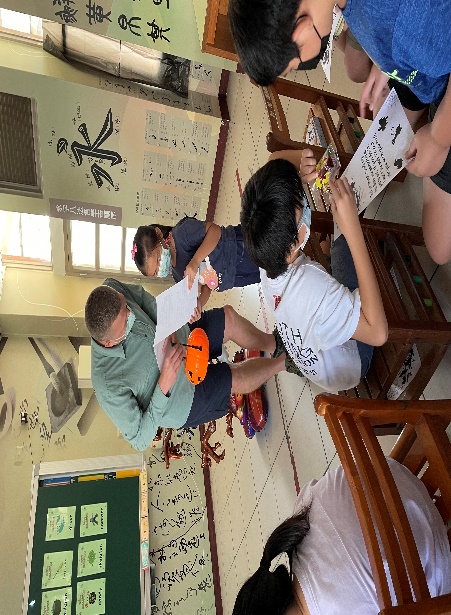 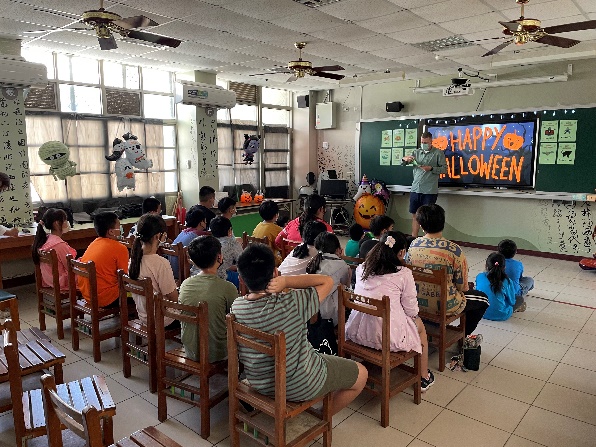 外師帶唸詩，通過者可領糖果外師帶唸詩，通過者可領糖果學生學習萬聖節單字學生學習萬聖節單字學生學習萬聖節單字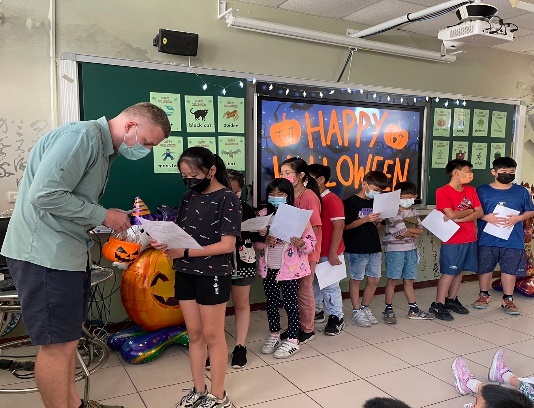 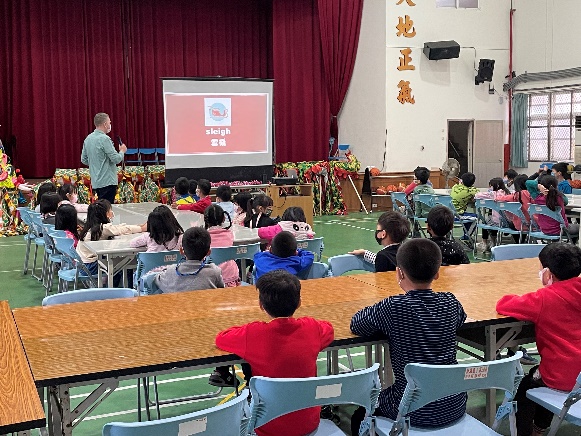 學生唸詩學生唸詩學習聖誕節單字學習聖誕節單字學習聖誕節單字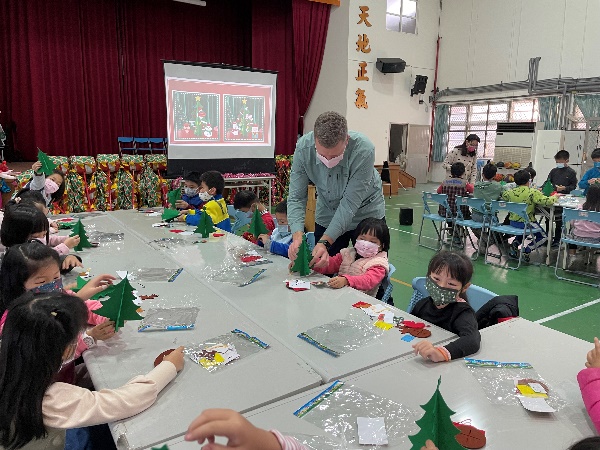 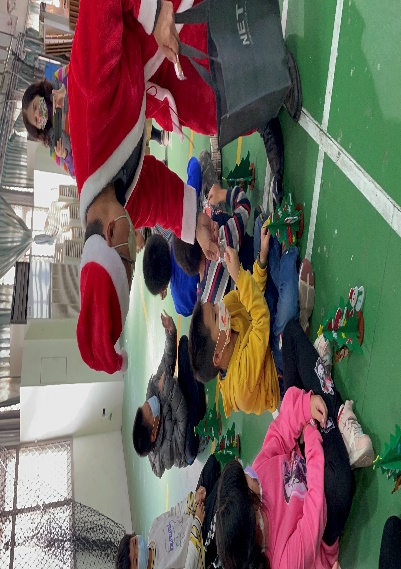 外師帶學生手作聖誕樹外師帶學生手作聖誕樹學生唸通關密語獲取餅乾學生唸通關密語獲取餅乾學生唸通關密語獲取餅乾